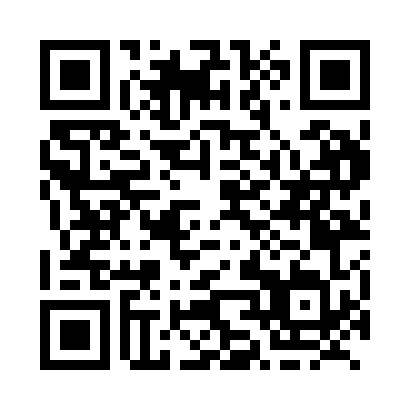 Prayer times for Dunblane, Prince Edward Island, CanadaMon 1 Jul 2024 - Wed 31 Jul 2024High Latitude Method: Angle Based RulePrayer Calculation Method: Islamic Society of North AmericaAsar Calculation Method: HanafiPrayer times provided by https://www.salahtimes.comDateDayFajrSunriseDhuhrAsrMaghribIsha1Mon3:255:281:216:479:1411:182Tue3:255:291:226:479:1411:183Wed3:265:291:226:479:1411:174Thu3:275:301:226:479:1311:165Fri3:285:311:226:469:1311:156Sat3:305:321:226:469:1311:147Sun3:315:321:226:469:1211:138Mon3:325:331:236:469:1211:129Tue3:345:341:236:469:1111:1110Wed3:355:351:236:459:1011:1011Thu3:375:361:236:459:1011:0912Fri3:385:371:236:459:0911:0713Sat3:405:381:236:459:0811:0614Sun3:415:391:236:449:0811:0515Mon3:435:401:236:449:0711:0316Tue3:455:411:246:439:0611:0217Wed3:465:421:246:439:0511:0018Thu3:485:431:246:429:0410:5819Fri3:505:441:246:429:0310:5720Sat3:525:451:246:419:0210:5521Sun3:535:461:246:419:0110:5322Mon3:555:471:246:409:0010:5223Tue3:575:481:246:408:5910:5024Wed3:595:491:246:398:5810:4825Thu4:015:501:246:388:5710:4626Fri4:035:511:246:388:5610:4427Sat4:045:531:246:378:5510:4228Sun4:065:541:246:368:5310:4029Mon4:085:551:246:368:5210:3930Tue4:105:561:246:358:5110:3731Wed4:125:571:246:348:5010:35